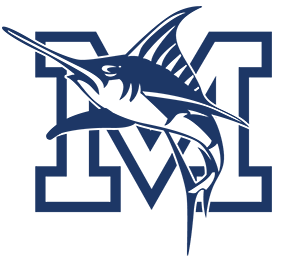 Matthew McNair Secondary School9500 No. 4 Road, Richmond, BC V7A 2Y9  (604)668-6575September 3, 2023Dear Guardians/Parents:Summer has once again flown by quickly. We hope everyone has had a good break and that students are looking forward to a new school year. We are eager to have everyone back and to welcome those new to our school community. We plan to provide opportunities for parents to be involved and to be a part of school life. We encourage you to attend parent meetings and open school activities. Our Family WAAG (Week-at-a Glance) will be emailed and posted on the McNair website each Friday when school is in session; the school website is a good place to find information regarding school life: https://mcnair.sd38.bc.ca/. The McNair staff welcome communication with you; and, throughout the school year, information will be sent home electronically. At our Grade Assemblies on September 5, we will review with students important information (School Structure, Student Timetables, Bell Schedules, Flex Time, Bike and Personal Belongings Protection, Lockers, Agendas) and expectations (District/School Code of Conduct, Academic Honesty, Attendance) as well as the many opportunities offered at McNair. We know that going to school, learning, and connecting with friends and teachers are all very important for our students’ well-being and we are planning to work with you to have a successful year.The following details are intended to assist with a smooth start-up for 2023-2024. School Cash On-line continues to be the preferred method of payment for school related fees. All families MUST create an account as well as choose to receive notifications.  School Cash On-Line will be the primary form of communication with respect to fees that are required such as the Basic School Fee as well as optional fees and opportunities such as Yearbook, Workbooks, Spirit Wear, Field Trips, etc.  Setting up an account will also make tracking and paying fees much more convenient for families.  We will have some of these fees accessible for payment after Tuesday, August 29th. https://richmondsd38.schoolcashonline.com will take you to the registration page to set up an account if you have not already done so.   Once school starts, your child will get a McNair Calendar (one per family).  You will find this is a useful reference throughout the year. It includes key dates: Reporting, Holidays, Professional Development Days, Tournaments, Exams, Theater Production, Musical Concerts as well as other information to help you become familiar with our school. Please take a few minutes to review. Grade 8 students will also receive a hard copy of the student agenda that includes much of the necessary information to assist with the organization of each school day. All Grade 9-12 students will be accessing the student agenda through our phone app.  Information of how to set up and use will be provided during the first day assembly. We encourage parents/guardians to review the importance of using a day planner with your student; you may even sign up for the My School Day Agenda App (Instructions attached with this communication).On the first day of school, students will also receive the following: Student Verification/Medical Form (please make changes directly on the form and be sure to include an accurate email address for parents), and information about their lockers. Enclosed with this email is a Personal Information Consent Form and a Walking Fieldtrip Form. Please sign these documents and return to your Homeroom teacher by Friday, September 8th. Also attached is valuable information for Responsible Technology Use that would be helpful to review and discuss with your child.Students will NOT receive their timetable with this letter. Draft timetables for most students were emailed out in June and will be sent out again this week. As well, students will receive a hard copy of their finalized timetables on the first day of school (September 5th). A process has been created for students wishing to request changes to their timetables (but please recognize that timetable changes will be difficult as many classes are currently full).  Listed below are some important dates and additional information about school opening:  -2-FIRST DAY - Tuesday, September 5, 2023Grade 8				10:00 AM until 11:00 AM approx. (Assembly in Large Gym & Homeroom)Grades 9-11			11:30 AM until 12:30 PM approx. (Assembly in Large Gym & Homeroom)Grade 12 				1:00 PM until 2:00 PM approx. (Assembly in Large Gym & Homeroom)Mini School Assembly		11:00 AM to 11:30 AM (Mini School Students are also expected to attend their 			                                Grade Assembly at the appropriate time listed above.)All students will go to the large gym first before being dismissed to Homeroom classes. Grade 8 Teachers and Student Mentors will be present in the Large Gym Assembly at 10:00 AM to welcome and assist our new learners before being escorted to Homeroom classes. Homeroom class lists will be posted by the main entrance at the front of the school by 6:00 p.m. on Friday, September 1st.  As well, Homeroom numbers will be noted on students’ schedules that will be emailed home. All students should check these lists to confirm their homeroom teacher and classroom number. For the first day, students are asked to bring a writing utensil to record notes. Students will be dismissed from school at the approximate end times listed above. Wednesday, September 6Students should arrive to school by 8:20 AM as homeroom begins at 8:30 AM.  New students may wish to arrive a little earlier in case they have questions about classes and locations. Again, there are plenty of people available to help students with any questions. This is a full school day. Students are asked to report to their Homeroom class to begin each day this week to review particulars and to return signed forms (Medical, Media Release) before proceeding to their regular classes. It will be DAY 1 for Grade 8 students. Teachers will distribute course outlines and explain expectations. Students will be given information about any supplies they may need for each course.IMPORTANT PARENT MEETINGS IN SEPTEMBER MEET THE TEACHER – September 21 – Details will be communicated soon.FIRST VIRTUAL PAC MEETING – An opportunity to get acquainted with other parents and the school, and to set some goals for the new school year – Date to be Confirmed. Information and a meeting link will be sent out to families.Other important dates:				September 13		- Collaboration Day (Late start for students)September 21 		- Grade 8 Connections Day (Details to follow)September 22		- Professional Development Day (Schools Closed)September 27		- Student PhotosOctober 2			- National Day for Truth and Reconciliation Sept. 30 (Schools Closed Oct. 2)If your child will be absent during the first week of school but intends to return to McNair, please contact the school as soon as possible to confirm this with us. We need to organize classes accurately and to ensure that all absent students have a timetable and locker upon their return.    Things may seem a little overwhelming at first for those of you who are new to the school but you will find that things will fall into place quite quickly and that you will soon know your way around.  In the meantime, there are lots of people around to help so don’t hesitate to ask. We look forward to seeing you all. Have a great year!Sincerely, 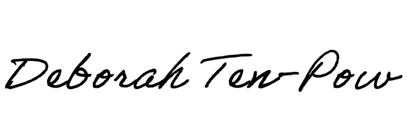 Ms. D. Ten-PowPrincipalMatthew McNair Secondary School